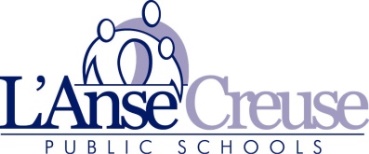 ELEMENTARY SUMMER EXPLORERSFor students registered for transportation to Summer ExplorersStudents must be signed up at time of registration to obtain a bus pass.  All students must have a bus pass/ name badge prior to boarding the bus at their elementary school.  Students attending Session B only will receive their name tag/bus pass on Monday, July 26th at the elementary bus pick up.  Parent must be present to place child on bus and receive child at drop off.  PLEASE arrive early at your child’s elementary school for pickup/drop off times!Transportation is offered both ways for students attending classes 9am – 12:30pm.Students attending 1 Enrichment class may ride bus one way; to Green at 9am or to school after 12:30pm.  Parent picks up from Green at 10:30am or drops off at 11am depending on class dismissal or start time.TRANSPORTATION SCHEDULE SchedulePickupDrop offAtwood Elementary         8:35 a.m.12:45 p.m.Carkenord Elementary8:40 a.m.12:48 p.m.Graham Elementary8:35 a.m.12:53 p.m.Higgins Elementary8:30 a.m.12:40 p.m.Lobbestael Elementary8:25 a.m.12:45 p.m.South River Elementary8:43 a.m.12:40 p.m.Tenniswood Elementary    8:15 a.m.1:05 p.m.Yacks Elementary8:25 a.m.1:03 p.m.Green ElementaryNo transportation